О назначении публичных слушаний по проекту решенияСовета сельского поселения Еланлинский сельсовет муниципального района Кигинский район Республики Башкортостан «О бюджете сельского поселения Еланлинский сельсовет муниципального района Кигинский район Республики Башкортостан на 2023 год и на плановый период 2024 и 2025 годов»В соответствии с Бюджетным кодексом Российской Федерации, статьями 28, 52 Федерального закона от 06.10.2003№131-ФЗ "Об общих принципах организации местного самоуправления в Российской Федерации", Устава сельского поселения Еланлинский сельсовет муниципального района Кигинский район Республики Башкортостан, Совет сельского поселения Еланлинский сельсовет муниципального района Кигинский район Республики Башкортостан р е ш и л:Назначить публичные слушания по проекту решения Совета сельского поселения Еланлинский сельсовет муниципального района Кигинский район Республики Башкортостан «О бюджете сельского поселения Еланлинский сельсовет муниципального района Кигинский район Республики Башкортостан на 2023 год и плановый период 2024 и 2025 годов» на 16 декабря 2022 года в 15:00 часов в здании Администрации сельского поселения Еланлинский сельсовет муниципального района Кигинский район Республики Башкортостан по адресу: Кигинский район, с. Еланлино, ул.Бурхана Шарафутдинова, 21.Утвердить форму проведения публичных слушаний – в форме комплексного обсуждения. Утвердить состав комиссии по проведению публичных слушаний по проекту решения Совета сельского поселения Еланлинский сельсовет муниципального района Кигинский район Республики Башкортостан «О бюджете сельского поселения Еланлинский сельсовет муниципального района Кигинский район Республики Башкортостан на 2023 год и на плановый период 2024 и 2025 годов»  (приложение).Установить, что письменные предложения жителей сельского поселения Еланлинский сельсовет муниципального района Кигинский район по проекту решения Совета сельского поселения Еланлинский сельсовет муниципального района Кигинский район Республики Башкортостан «О бюджете сельского поселения Еланлинский сельсовет муниципального района Кигинский район Республики Башкортостан на 2023 год и на плановый период 2024 и 2025 годов»  направляются в Совет сельского поселения Еланлинский сельсовет муниципального района Кигинский район Республики Башкортостан (по адресу: 452502, с. Еланлино, ул. Бурхана Шарафутдинова, 21) в течение 10 календарных дней со дня опубликования настоящего решения.Настоящее решение разместить в сети общего доступа «Интернет» на официальном сайте сельского поселения Еланлинский сельсовет муниципального района Кигинский район Республики Башкортостан https://elanlino.ru/ и обнародовать на информационном стенде в здании Администрации сельского поселения Еланлинский сельсовет муниципального района Кигинский район Республики Башкортостан.
     Глава сельского поселения: 	                                   Г.Р.СибагатуллинаБашкортостан РеспубликаһыныңКыйғы районы муниципаль районының Йыланлы ауыл Советы ауыл биләмәһе СоветыБаш$ортостан Республика%ыны#[ый=ы районыны# Йыланлы ауыл Советы ауыл бил&м&%е Советы)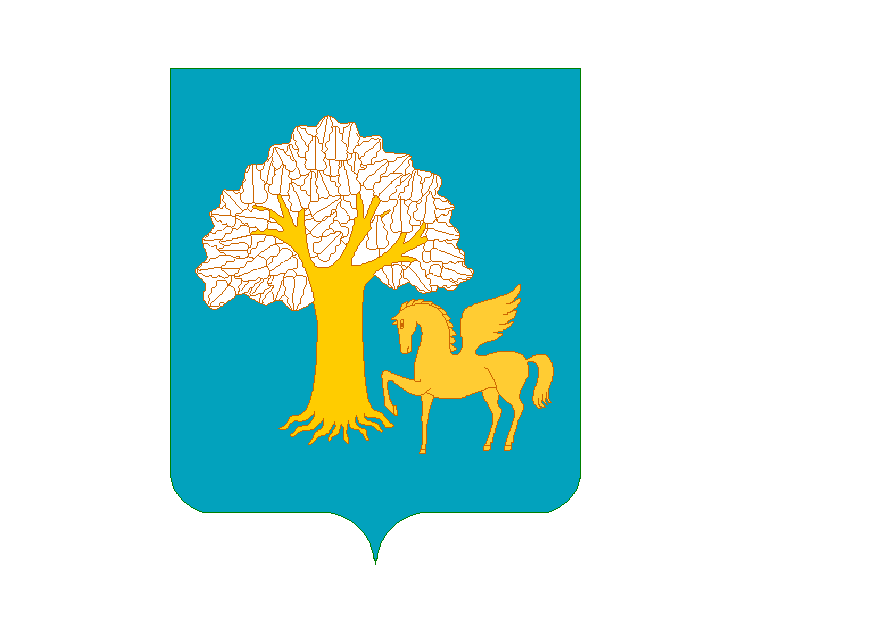 Республика БашкортостанСовет сельского поселения Еланлинский сельсовет муниципального района(Совет Еланлинскогосельсовета Кигинского районаРеспублики Башкортостан)KАРАРРЕШЕНИЕ«24» ноябрь 2022 й.№28-41-3«24» ноября 2022 г.